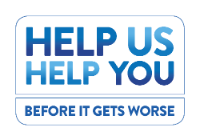 Help us to Help You Monitoring SheetThank you for your support during this campaign and for making a positive impact on the health and wellbeing of your local population.  We will be producing evaluations for each campaign and will ensure you receive regular updates on the impact of the campaigns.Criteria	Number of interventionsTotalExample15Total conversations regarding theHelp us to Help You campaign?Help us to Help You conversations during MUR or NMS consultations?Customers referred to GP due to Help us to Help You campaign?